 ОТЧЕТ                                                                                                                             депутата Совета Омского муниципального района Омской области                           Иванова Владимира Ильича     Депутат  Совета Омского муниципального района   осуществляет свою деятельность  в соответствии с Конституцией Российской Федерации, Федеральным законом РФ от 06.10.2003 № 131-ФЗ «Об общих принципах организации местного самоуправления в Российской Федерации», другими Федеральными законами РФ,   Уставом Омского муниципального района, Регламентом Совета депутатов Омского муниципального районаКак депутат, я вхожу в постоянно действующую комиссию по финансово - экономическим вопросам.Рассмотрение вопросов  проходят  в   депутатских комисиях с приглашением представителей администрации Омского района и глав поселений.  Только за 2015 год   прошло 11 заседаний и рассмотрено   43   вопроса регулирующие  финансовые основы местного самоуправления. Каждый  проект, каждая позиция, касающаяся распределения бюджетных средств, подвергается тщательному анализу, проверке обоснованности как исполненных, так и планируемых бюджетных операций.  Экономическое развитие        На территории Омского муниципального района с 1 января 2014 года разработана  и действует подпрограмма «Развитие малого и среднего предпринимательства в Омском муниципальном районе».                       Преобладающее число субъектов малого предпринимательства осуществляют деятельность в сфере розничной торговли и бытового обслуживания.2014 году число действующих субъектов малого предпринимательства в Омском районе увеличилось на 10,6 процента по сравнению с уровнем 2013 года и составило 4тысячи 386 единиц. За 2014 год количество работников, занятых на малых предприятиях, составило 15 351 человек (увеличение на 12 процентов к уровню 2013 года), у индивидуальных предпринимателей – 10тысяч  514 человек (увеличение на 46,4 процента к уровню 2013 года).                                  На реализацию мероприятий Подпрограммы в2014году направлено 2 517,3 тысяч рублей.Основными видами муниципальной поддержки субъектов малого и среднего предпринимательства в Омском муниципальном районе в отчетном периоде являются субсидии на:- предоставление субсидий субъектам малого и среднего предпринимательства на компенсацию части затрат на обучение, подготовку, переподготовку и повышение квалификации специалистов;- предоставление субсидий субъектам малого предпринимательства на возмещение части затрат по оплате коммунальных платежей, в том числе за потребленную электроэнергию, теплоснабжение, газоснабжение, водоснабжение и водоотведение;- предоставление субсидий субъектам малого предпринимательства на возмещение части затрат по оплате за арендованные земельные участки, недвижимое имущество, используемое для ведения бизнеса;- предоставление субсидий субъектам малого предпринимательства на возмещение части суммы процентов по кредитам, привлеченных субъектом малого предпринимательства в кредитных организациях;- предоставление субсидий субъектам малого предпринимательства на компенсацию части затрат на приобретение основных средств;- предоставление грантовой поддержки субъектам малого предпринимательства муниципального района на создание и развитие собственного бизнеса.В соответствии с Порядком предоставления субсидий субъектам малого и среднего предпринимательства  проведено  2 конкурса, по итогам которых предоставлено 18 субсидий субъектам предпринимательства на общую сумму 1 миллион 299,9 тысяч рублей. На создание и развитие собственного бизнеса проведено 2 соответствующих конкурса, по итогам которых грантовая поддержка предоставлена 5   предпринимателям на общую сумму 750,0 тысяч рублей.Сельское хозяйствоДоля прибыльных сельскохозяйственных организаций по итогам 2014 года составляет 88,0 процента (в 2013 году – 65,2процента). Положительная динамика наблюдается за счет прибыли товаропроизводителей агропромышленного комплекса, которая составила                         2 025 570 тысяч рублей, что больше на 1 418 740 тысяч рублей к уровню   2013 года (606 830 тысяч рублей), убыток равен 94 782 тысяч рублей, что меньше на 345 127 тысяч рублей к аналогичному году (439 909 тысяч рублей).                                                                                                                         Согласно годовых отчетов за 2014 год о финансово-экономическом состоянии насчитывается 22 прибыльных сельскохозяйственных организаций, убыточных – 3.В 2015 году прогнозируется увеличение прибыльных сельскохозяйственных организаций и достижение значения показателя до 100 процентов с сохранением его уровня до 2017 года.Дорожное хозяйство и транспортСуществование современных населенных пунктов невозможно без надежного транспортного сообщения. В Омском районе такое сообщение налажено. 6 машрутов муниципального транспорта «Омскоблавтотранс» и 13 рейсов маршрутного такси индивидуального предпринимателя Иванова  перевозят ежедневно от 300 до 800 человек в город Омск и обратно.  Проблема состоит в том, что жителяим села Новотроицкое приходится в любую погоду преодолевать расстояние от 1,5 до 2-х киллометров  выходя на трассу Чернолучье - Омск чтобы попасть в областной центр. Эту проблемму  можно  решить, построив остановочный павильон возле здания администрации Новотроицкого сельского поселения и отремонтировав дорожное	полотно. В дачном поселке Чернолучинский состояние дорожного полотна находится под пристальным вниманием. Вот некоторые данные:В 2013 году за счет внебюджетных средств   проведен ямочный ремонт дороги от ДОЛ «Энергия» до жилых домов улицы «Русский  лес». 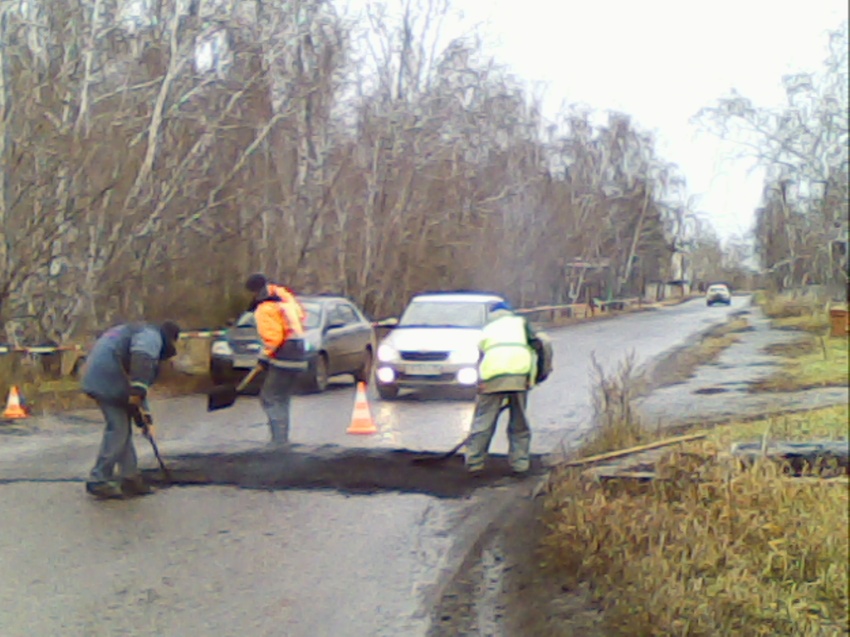 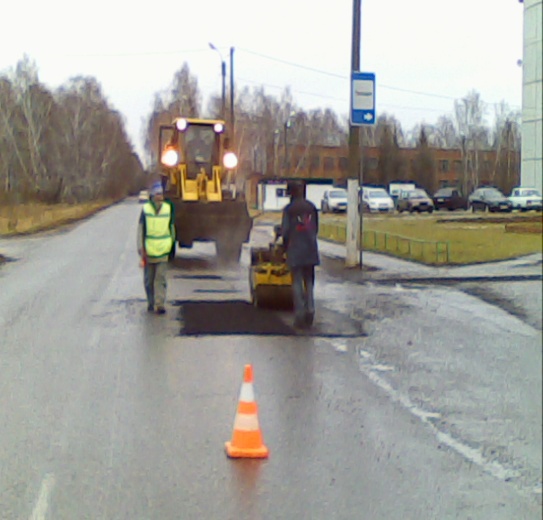                                                                 Ямочный ремонт ул. Куротная 2013г.В 2014 году производилась отсыпка дорожного полотна на всем протяжении от СОК «Лесной» до автобусной остановки Дом отдыха «Русский  лес». Было отсыпано в пределах 1000 кубометров  грунта.   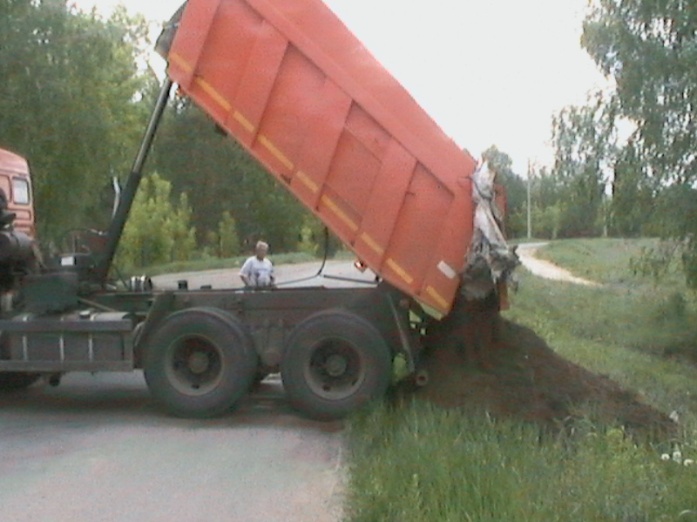 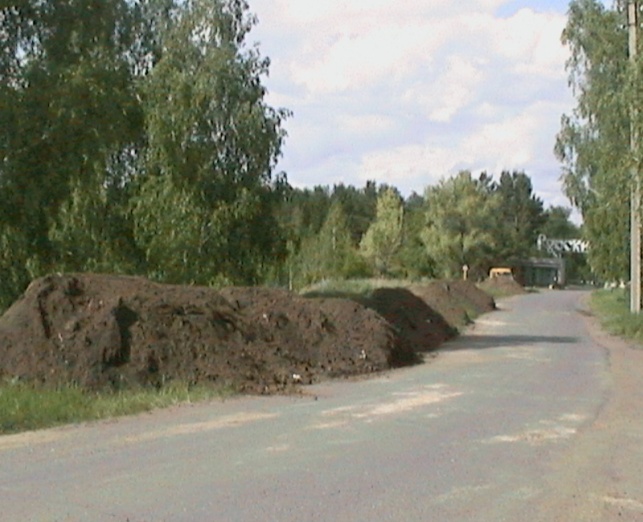 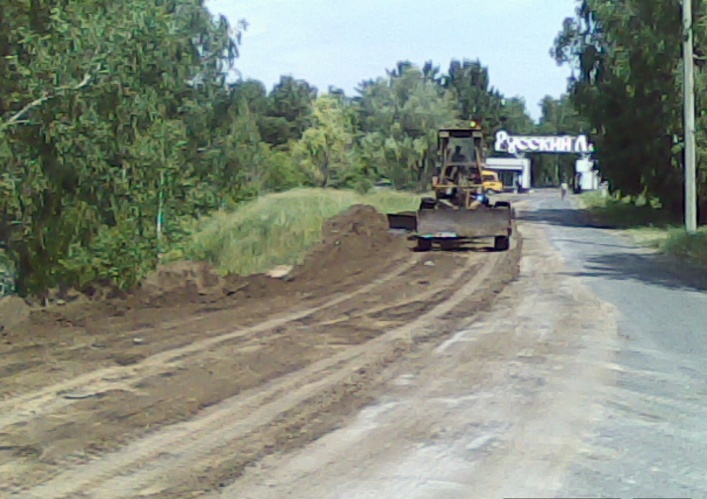 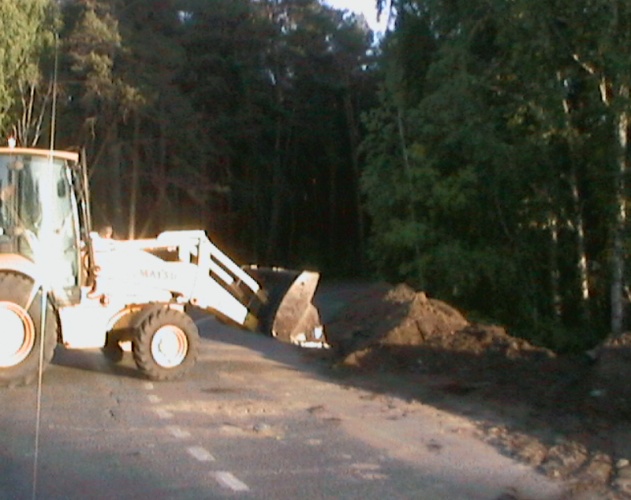 В 2015 году силами ГП ДРСУ-3 проведен ямочный ремонт по ул. Курортная от ДОЛ «Энергия» до  Дом отдыха «Русский  лес».на сумму 55 тысяч            рублей. В июле-августе 2015 года проведен  ямочный ремонт по ул. Сосновая от автостанции до кладбища и от автостанции по ул. Торговая до клуба «Орион»на сумму 155 тысяч рублей      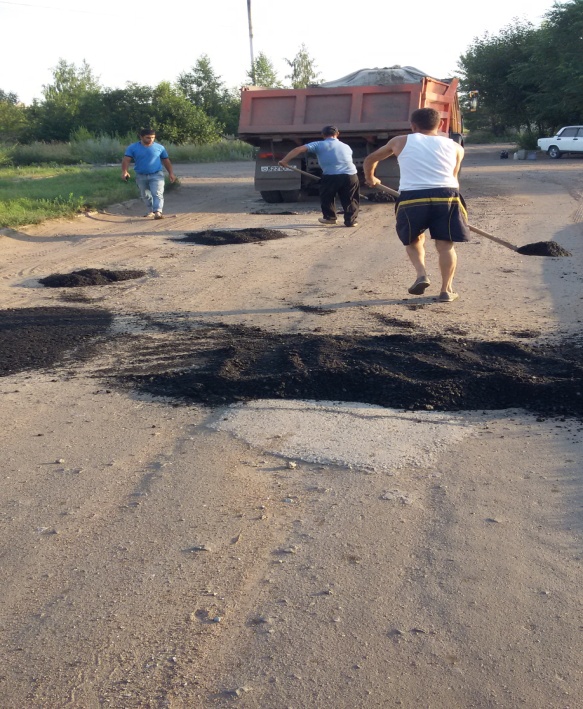 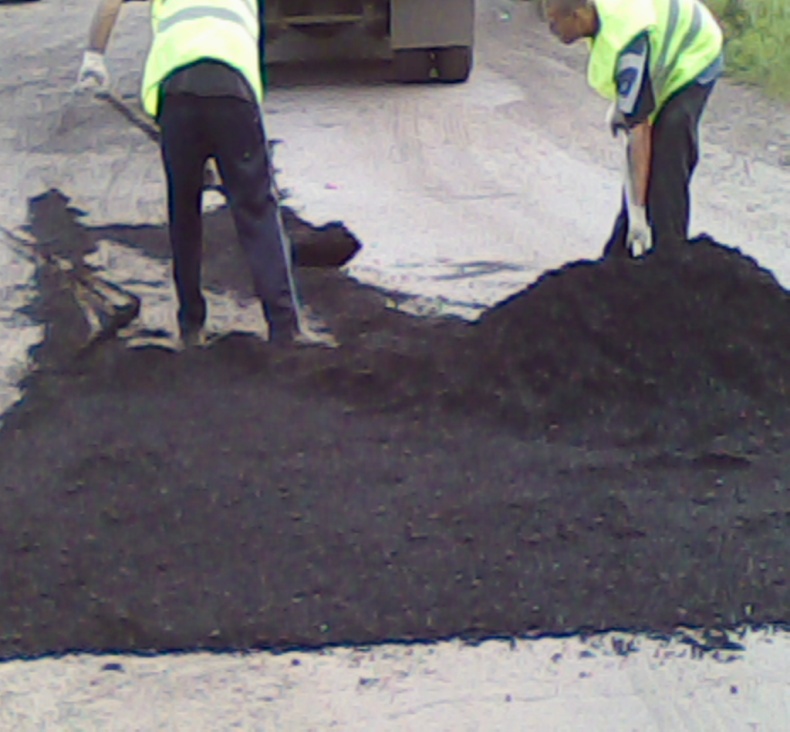 Затраты в 2015 году производились за счет средств местного бюджета и составили 410,0 тыс. руб.Дошкольное образованиеСистема дошкольного образования по итогам 2014 года представлена 34 детскими дошкольными образовательными учреждениями.В последние годы  сохранены и улучшены большинство позиций по основным показателям, характеризующим эффективность деятельности     в сфере дошкольного образования.Благодаря принятой и успешно  реализуемой «Муниципальной поэтапной программы «Дорожная карта» по ликвидации очередности в детских садах, используя средства областного бюджета, удалось дополнительно открыть 18 групп на 410 мест, в  том числе в Новотроиицком  и Чернолучинском детских садах.  Только с  2012 по 2015 год в Чернолучинском детском саду проведена реконструкция здания и пристроены дополнительные помещения, открыт медицинский кабинет, оборудована  спортивная и игровые площадки. В 2014 году установлена прогулочная веранда на две группы на сумму свыше 100 тысяч рублей. Отремонтированы туалетные и умывальные комнаты на сумму 360 тысяч рублей. Дополнительно приобретено оборудование на пищеблок, отремонтирована вентиляция и проведено освещение прилегающей территории.     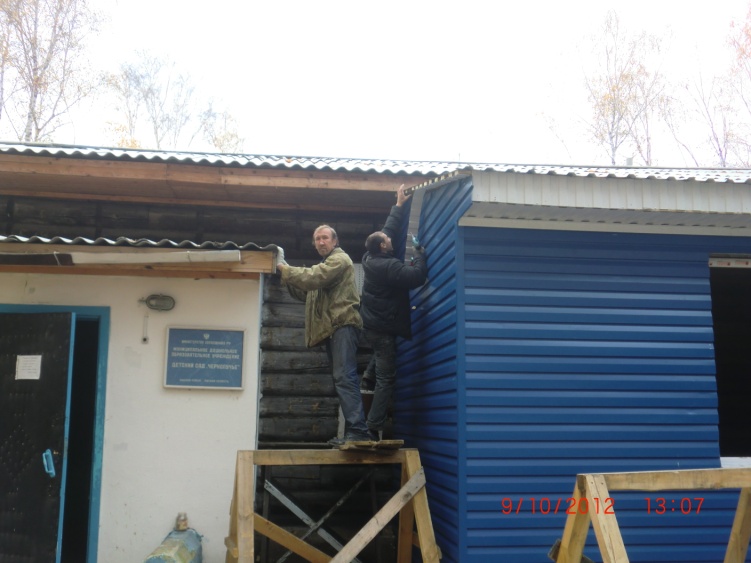 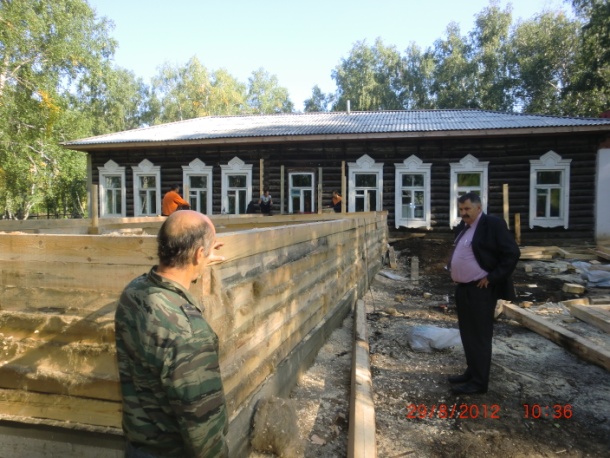 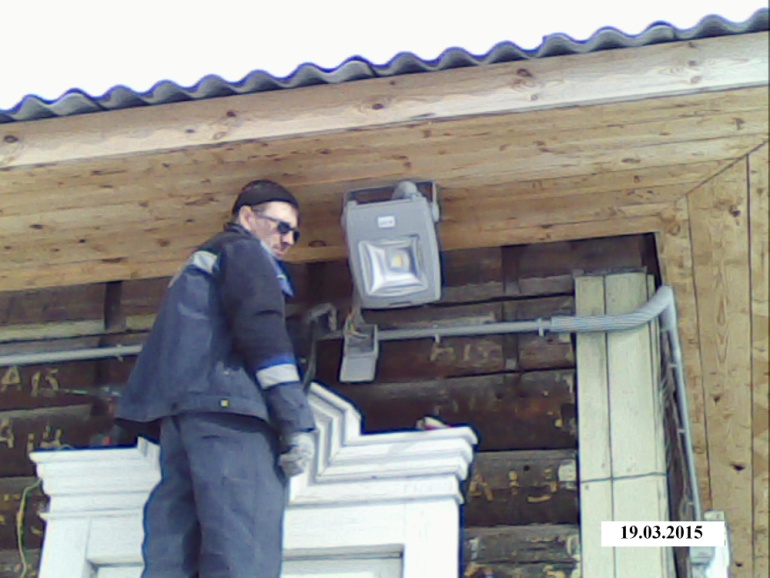 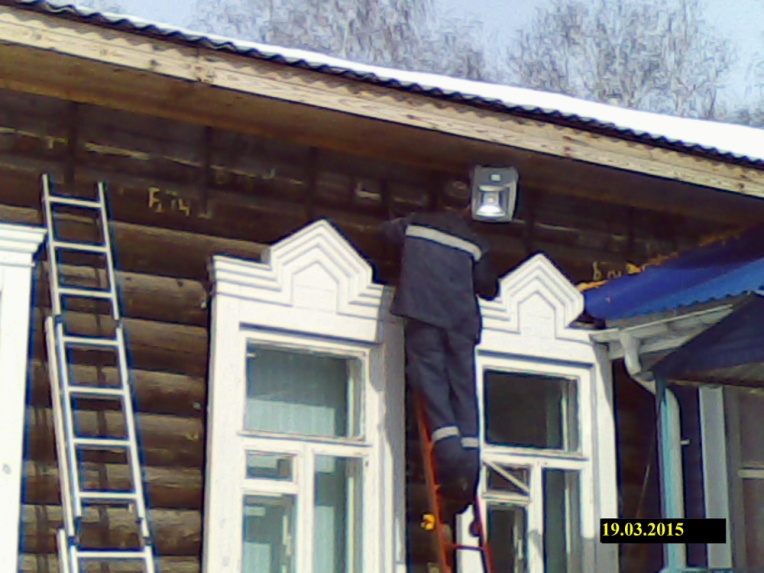 Соответственно, доля детей в возрасте 1 до 6 лет, состоящих в очереди на посещения десткого сада снизилась. Мы и впередь будем проводить работу,    направленную на ликвидацию очередности детей в дошкольные образовательные учреждения.                             Общее и дополнительное образование В рамках реализации программы «Развитие образования в Омском муниципальном районе Омской области»  были выполнены текущие ремонты во всех образовательных учреждениях района.Так, за счет средств районного и областного бюджетов, предусмотренных в программе на сумму 51 миллион 298 тысяч  368 рублей    выполнены следующие мероприятия:- проведены капитальные и текущие ремонты в образовательных учреждениях на сумму 16миллионов  946тысяч  961  рублей  - созданы новые группы в детских дошкольных учреждениях на сумму 9 миллионов 706 тысяч 775 рублей - выполнены ремонты зданий детских садов на сумму 14 миллионов  507 тысяч  72  рубля   - приобретено материально-техническое оборудование на сумму 6 миллионов 850 тысяч 73 рубля  - приобретено медицинское оборудование на сумму 104тысячи  598 рублей    В результате выполненных мероприятий 36 общеобразовательных школ а это 80,8 процента  Омского   района соответствуют современным требованиям обучения.  В перспективе до 2017 года в общеобразовательных учреждениях будут выполнены мероприятия, направленные на совершенствование материально-технической базы и выполнение ремонтных работ. В целях реализации одного из приоритетных направлений государственной политики в сфере образования - охрана жизни и здоровья детей в 2014 году за счет средств бюджета Омского района на общую сумму 312 тысяч  800 рублей приобретены медицинская мебель, медицинское оборудование и инвентарь для медицинских кабинетов 18 средних и                     1 основной общеобразовательных школ района, а также эффективно проведены мероприятия по обновлению материально-технической базы школьных пищеблоков. За счет средств бюджета   района на сумму 482 тысяч 200 рублей приобретено новое производственное, холодильное и технологическое оборудование для пищеблоков 12 школ, в том числе столовая мебель на сумму 120 тысяч   рублей.Физическая культура и спорт, работа с молодежью.Основным показателем для оценки эффективности деятельности  в сфере физической культуры и спорта на территории Омского муниципального района является доля населения, систематически занимающаяся  физической культурой и спортом. Этот показатель имеет положительную динамику и составил в 2014 году 29,66 процента при среднегодовой численности населения 100,50 тысяч человек, тогда как в 2013 году данный показатель находился на уровне 26,16 процента при среднегодовой численности населения 99,50 тысяч человек.  По данному показателю на 3-летний период запланировано: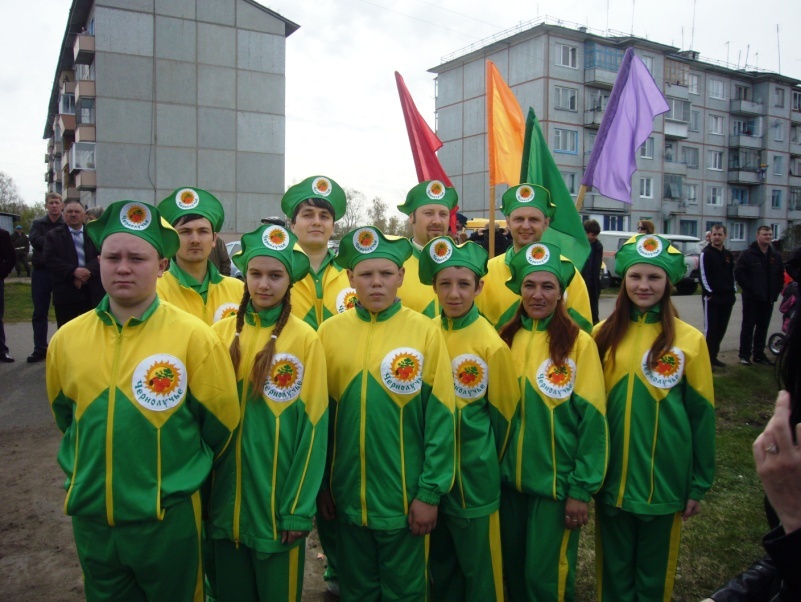 -в 2015 году - не менее 32,4 процента;- в 2016 году - не менее 35,6 процента;- в 2017 году - не менее 37,1процента.Депутатский корпус Омского муниципального района Омской области целенаправленно проводит работу    на сохранение положительной динамики а	именно:                                                                                                                           - совершенствование существующих форм организации физкультурно-спортивной работы, таких как ежегодное проведение районных спортивно-культурных «Праздников севера» и «Королева спорта», проведение чемпионатов и первенств района по различным видам спорта;- увеличение количества культивируемых видов спорта с 31 до 32;- привлечение различных групп населения к занятиям физической культурой и спортом через организацию спартакиад среди муниципальных служащих, лиц с ограниченными физическими возможностями, ветеранов сельских (городского) поселений Омского муниципального района;- укрепление материально-технической базы объектов физической культуры и спорта.В 2014 году для проведения районных спортивно-культурных праздников введены в эксплуатацию хоккейная коробка в с. Троицкое, современная комплексная спортивная площадка в п. Иртышский. Кроме этого, в поселениях района введено в эксплуатацию   спортивные объекты: - площадка для игры в теннис (350 м2) по адресу: п. Иртышский; - лыжная база МКОУ «Калининская СОШ» по адресу: с. Калинино; - лыжная база МКОУ «Розовская СОШ» по адресу: с. Розовка;- волейбольная площадка Комплекса загородного отдыха «Сказка»     (162 м2) по адресу: дачный посёлок Чернолучинский, ул. Курортная, д. 1 «А»;- хоккейная площадка (коробка) Комплекса загородного отдыха «Сказка» (1080 м2)по адресу: дачный поселок Чернолучинский,                           ул. Курортная, д. 1 «А».Построена комплексная спортивная площадка на территории Усть-Заостровского сельского поселения. Прогнозные значения показателей на 2015-2017 годы определены  в рамках реализации   подпрограммы «Развитие физической культуры, спорта и реализации мероприятий в сфере молодежной политики в Омском муниципальном районе» муниципальной программы Омского муниципального района Омской области «Новое поколение», утвержденной постановлением Администрации Омского муниципального района Омской области от 13.11.2013 № П-13/ОМС-2115.Объем расходов  поселений на физическую культуру и спорт  Рейтинговая таблица участия поселений в районных спортивных праздниках «Королева спорта» и Праздник Севера»Работа по  развитию физической культуры и спорта в поселениях неразрывно связана с работой подрастающего поколения.В дачном поселке Чернолучинский   создан и функционирует Чернолучинский отдел муниципального казенного учреждения «Центр работы для детей и молодежи» или как мы привыкли просто называть                        -Клуб «Орион». Свою работу это учреждение строит на основе районной программы «Молодежь ХХI века». Целью программы является создание условий для сохранения здоровья, развития личности и самореализации молодежи.                                                                                                                   В Чернолучинском отделе работает 3 кружка и 1 секция. Занимающиеся  в кружках делятся на две возрастные группы.                                                              Общее	количество	-	90	человек.
В целях расширения спектра предоставляемых услуг и запросам молодого поколения были введены занятия по туризму.                                                             С наступлением летнего периода отдел по работе с детьми и молодежью занимается летней занятостью подрастающего поколения. Дети и подростки 
поселка имеют возможность, и отдохнуть, и поработать. 
 Ежегодно, несовершеннолетние подростки в возрасте 14 – 16 лет, через Центр занятости Омского района, трудоустраиваются в МКУ «Центр по работе с детьми и молодежью» рабочими по благоустройству территории поселка.	                                                                                                                 Проводя целенаправленную работу с молодежью на основе правильно составленных программ Чернолучинской отдел достиг неплохих результатов а именно: 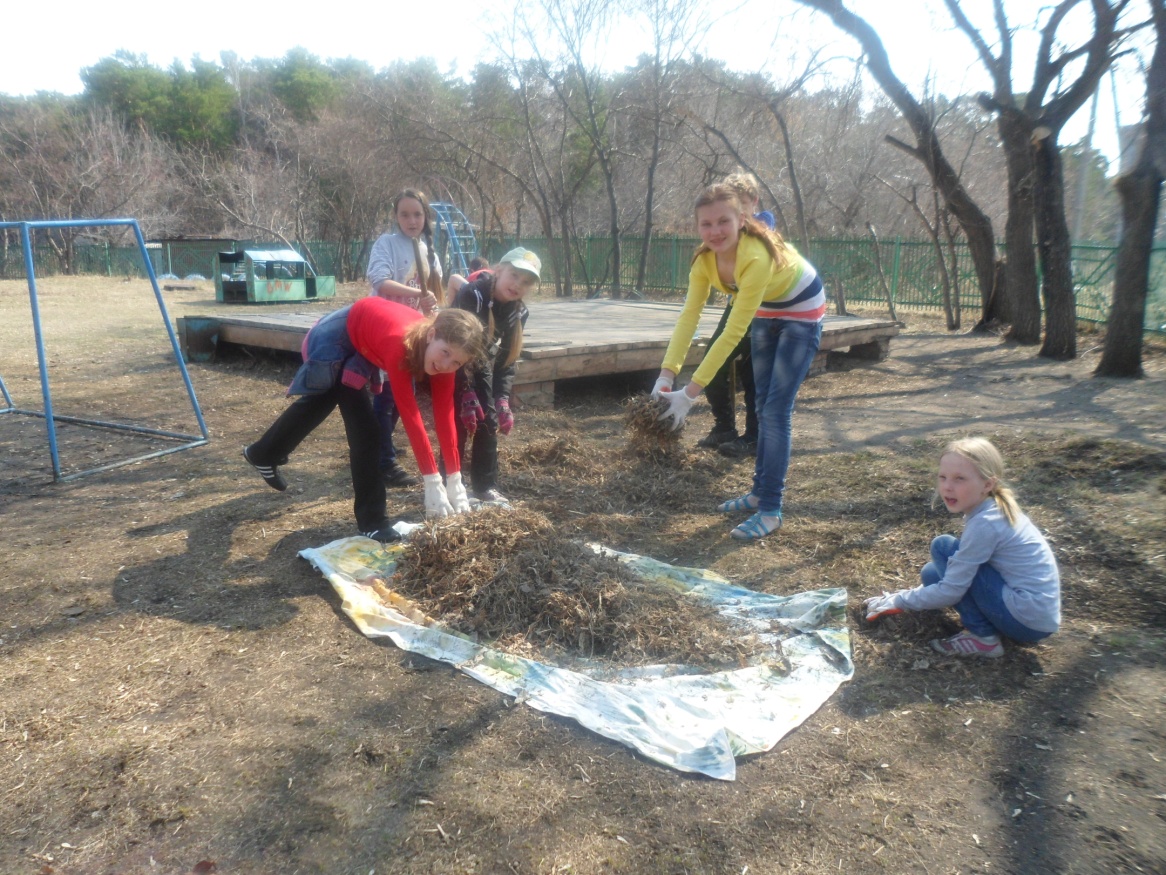 I место в муниципальном смотре – конкурсе на лучшую организацию работы с молодежью;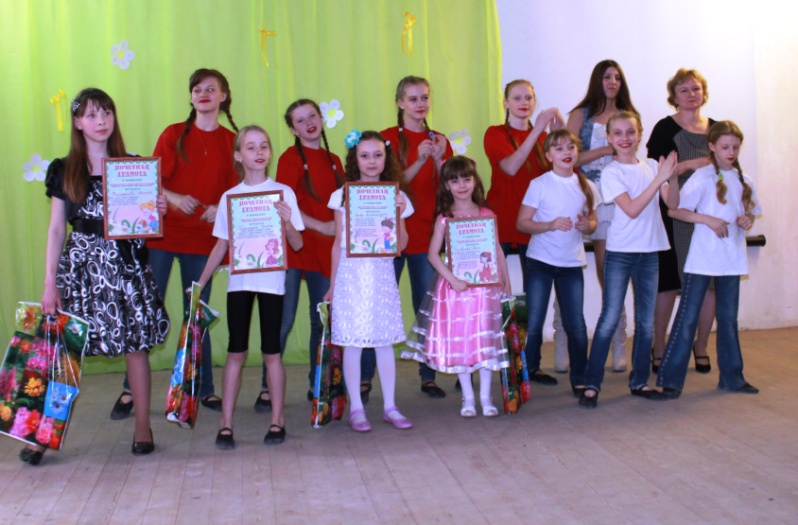 I место в районном конкурсе среди молодежных советов «Время выбрало нас»;II место в муниципальном смотре – конкурсе на лучшую организацию работы с молодежью по патриотическому воспитанию;
II место в муниципальном смотре – конкурсе на лучшую организацию работы с молодежью по профилактике асоциальных явлений;Благодарственное письмо от  Главы   Омского муниципального района Долматова Геннадия Геннадиевича  за организацию отдыха, оздоровления и трудовой занятости несовершеннолетних в летний период;Полуфиналисты III межпоселенческого турнира КВН среди молодежи Омского района;В 2015 году портреты заведующей Чернолучинским отделом Попковой Натальи Александровны и специалиста  по работе с молодежью Кондратьева Алексея Николаевича помещены на районную Доску Почета. Жилищно-коммунальное	хозяйствоЭто одна из самых проблемных тем.  Работая в этой сфере с 1991 года мне не понаслышке знакомы чаяния наших людей в обеспечении коммунальными услугами. Возглавля жилищно-коммунальное хозяйство Чернолучинского городского поселения, с целью оказания более качественных  услуг населению была проведена следующая работа:- в деревне Луговая построены новая водонапорная башня и сети водопровода;                                                                                                                                         - в с. Новотроицкое заменен цикл очистки насосно-фильтровальной станции:     - там же заменены водопроводные сети протяженностью 1,5 киллометра;- 18 многоквартирных домов Чернолучинского городского поселения включены в программу капитального ремонта и отремонтированы. Из приведенной таблицы видно что стоимость этих работ составила                             15 миллионов 936 тысяч 260 рублей.Многоквартирные дома, попавшие в капитальный ремонт по 185-ФЗ                                                                                           на территории Чернолучинского городского поселения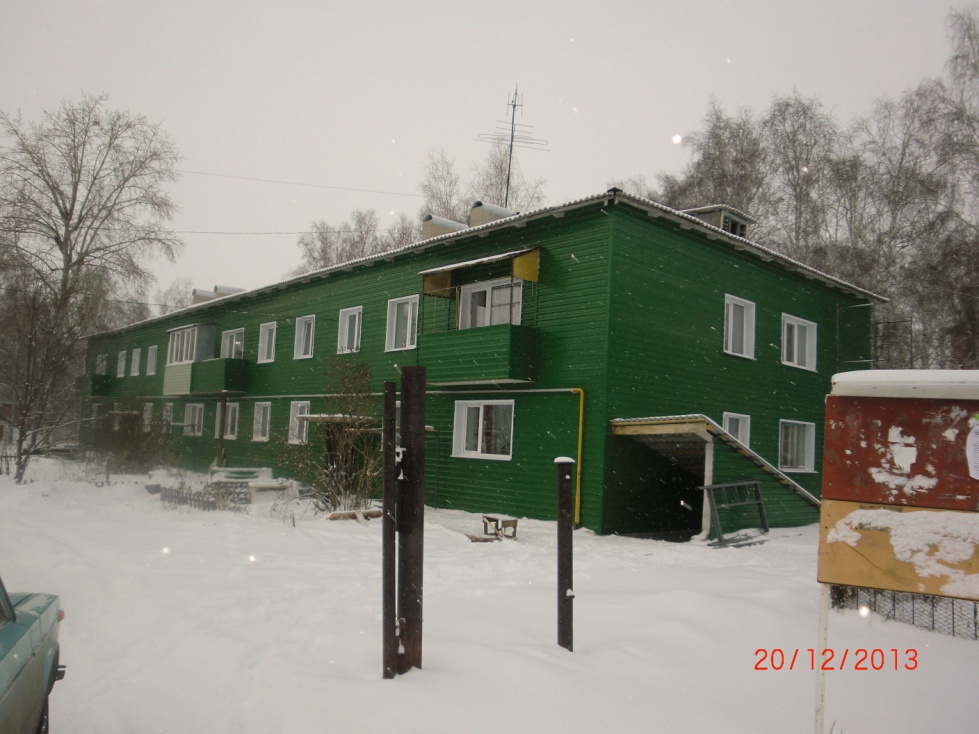 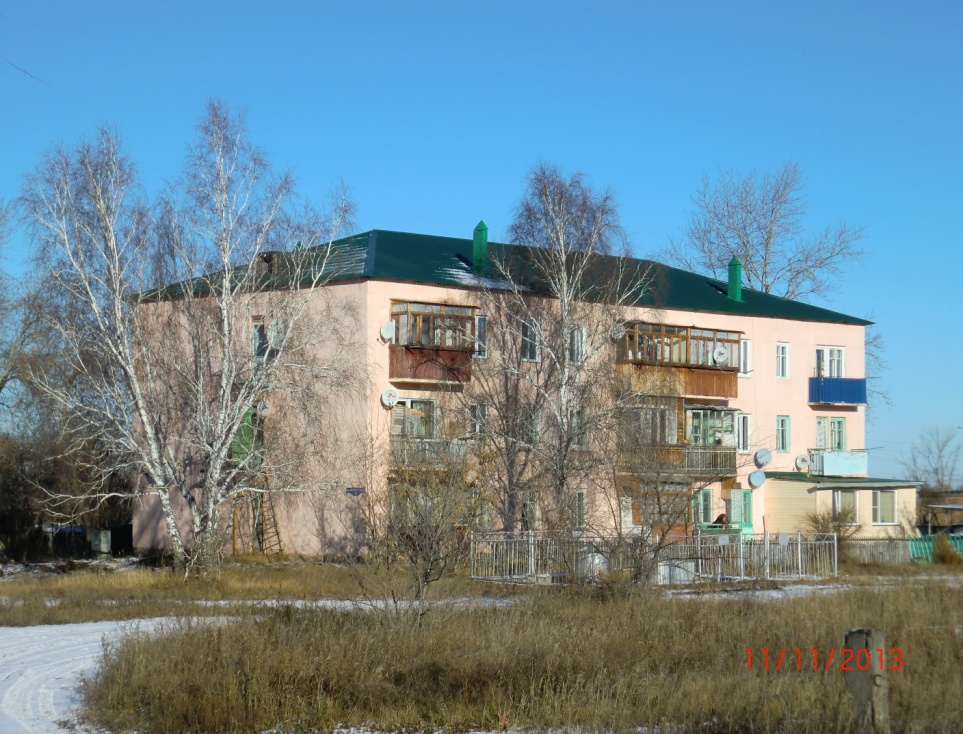 - заменена теплотрасса в д.п. Чернолучинский по ул. Торговой, Поселковой и Иртышский дом отдыха;                                                                                - заменены глубинные насосы и обсадные трубы на скважинах по улицам Советская. Пионерская, там же отремонтирована водонапорная башня; 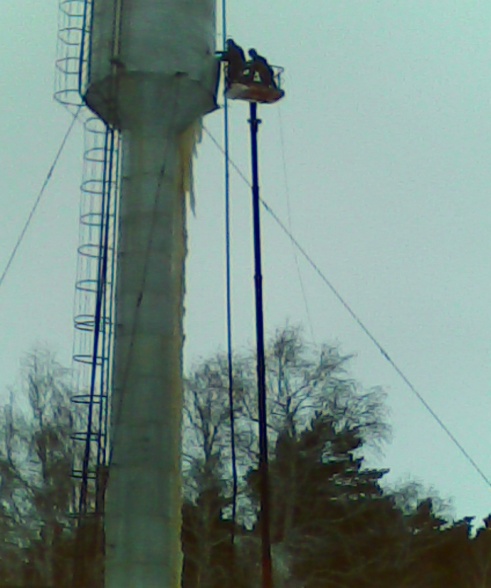 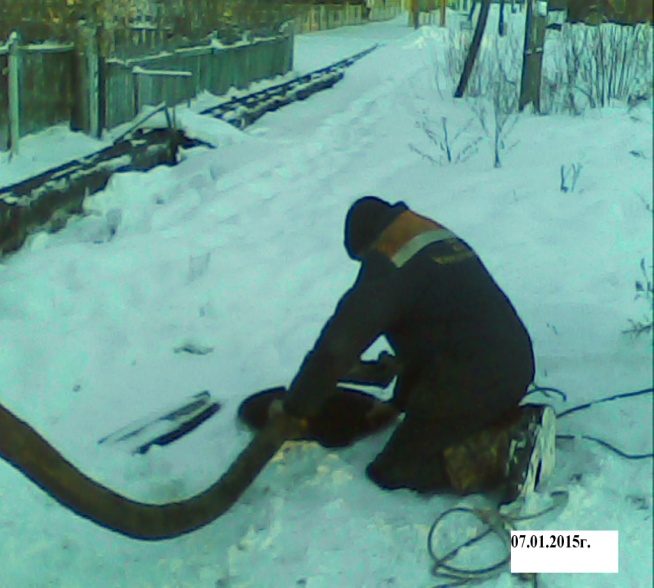 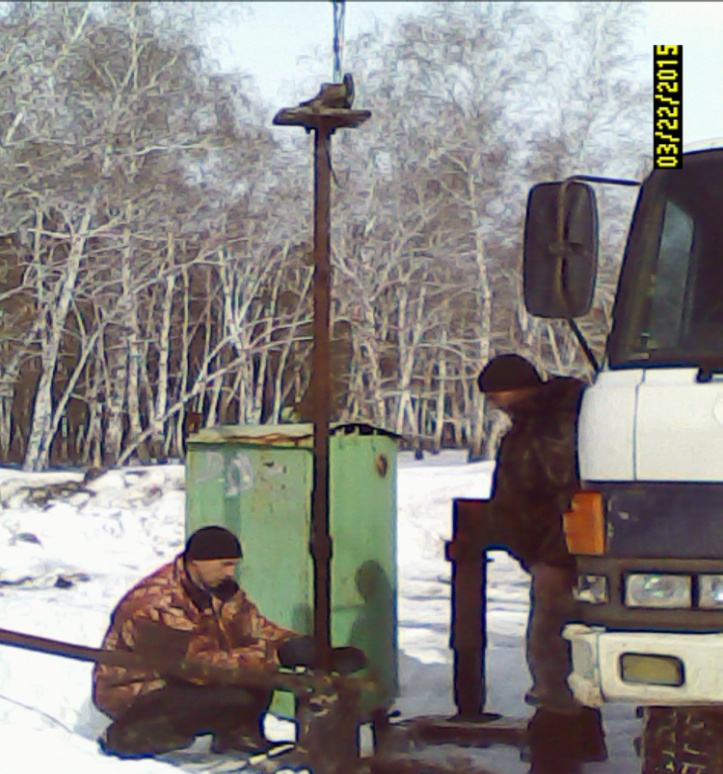 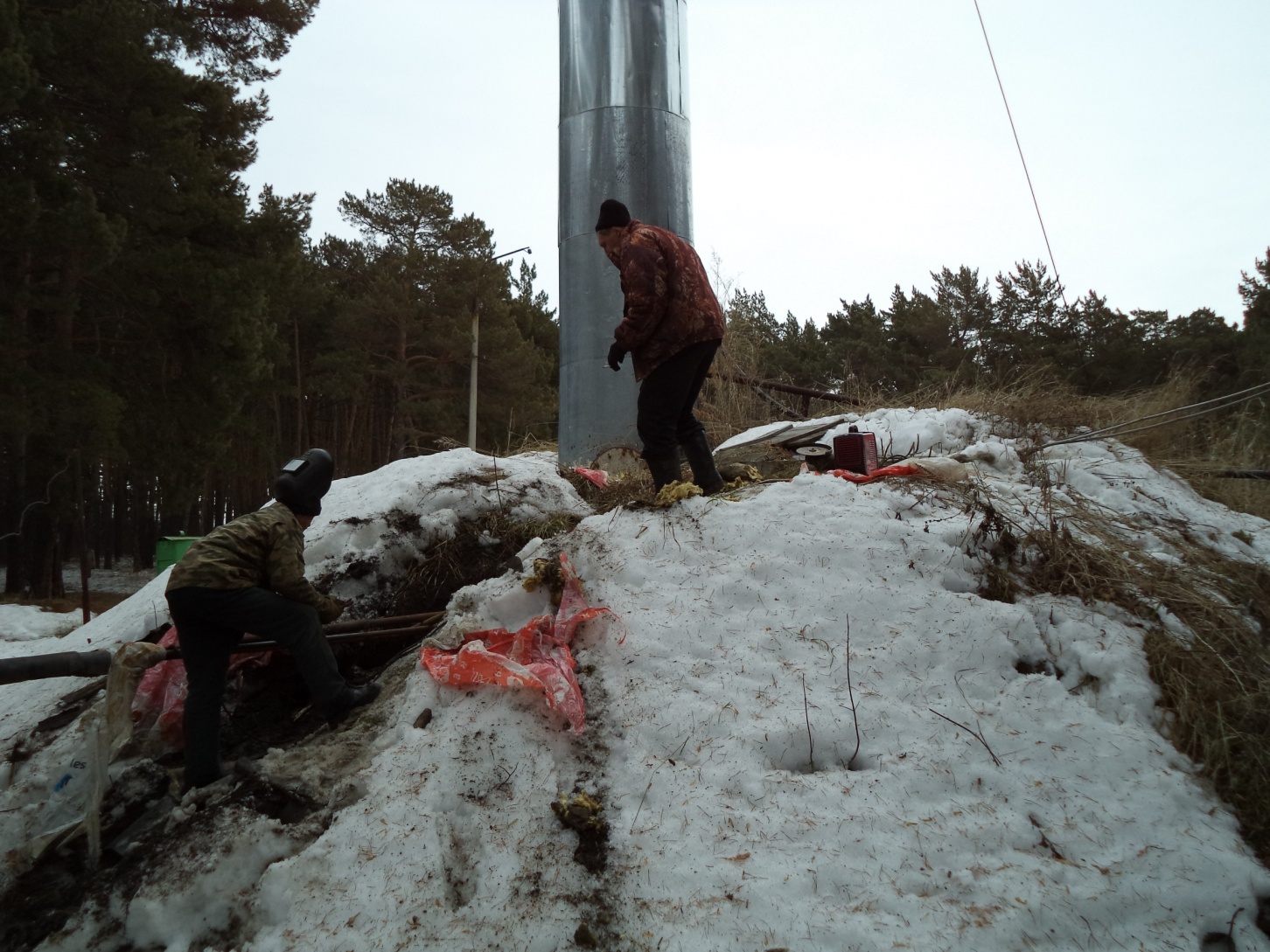 Дополнительно к проведенной работе по наведению порядка и чистоты в поселениях хотелось бы отметить и наше с вами отношение                        к окружающей среде.Руководство поселений, стараясь, навести порядок, установили дополнительно  мусорные контейнеры на протяжении всей главной дороги. Убрали несанкционированные свалки. Вывезли мусора с поселения Чернолучье, Иртышкимй, Русский лес  примерно 470 кубических метров. Это не считая  ежегодной работы по наведею порядка на кладбищах, хотя никаких средств на это не выделяется   бюджетом,  и все работы закрываются за счет энтузиазма людей и понимания руководителей  в поселениях. Но, не смотря на усилия администрации, возникают все новые  и новые очаги несанкционированных свалок мусора.  И что мы после себя оставим???? 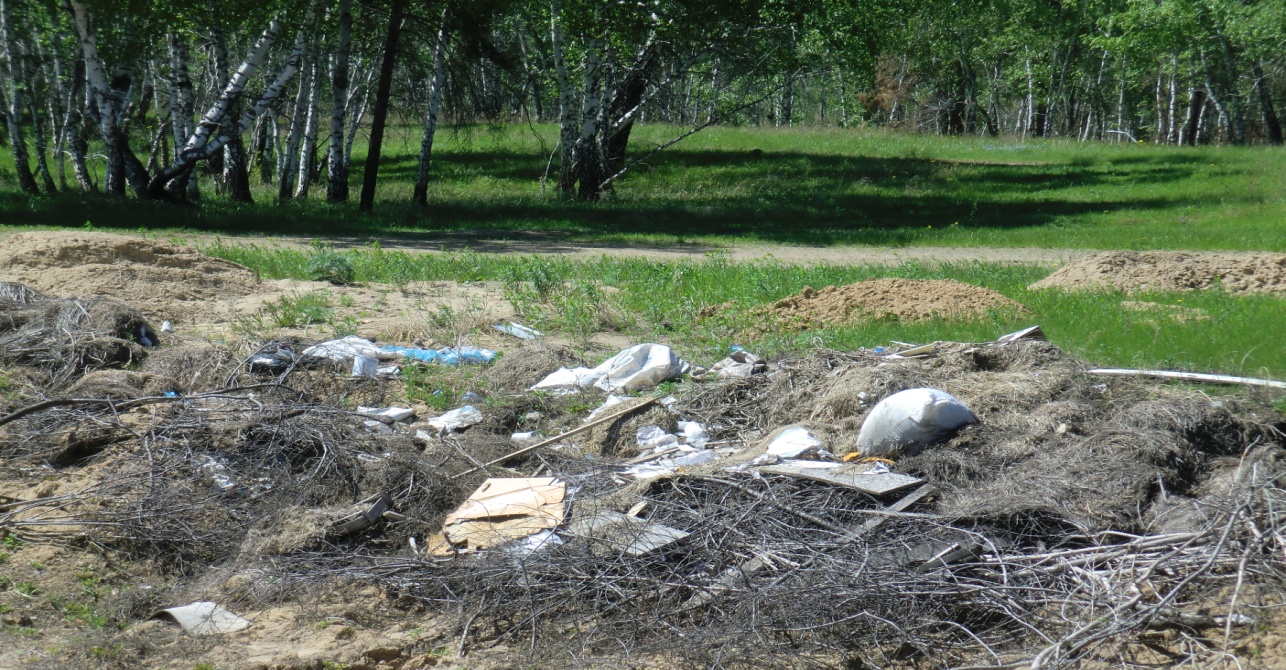 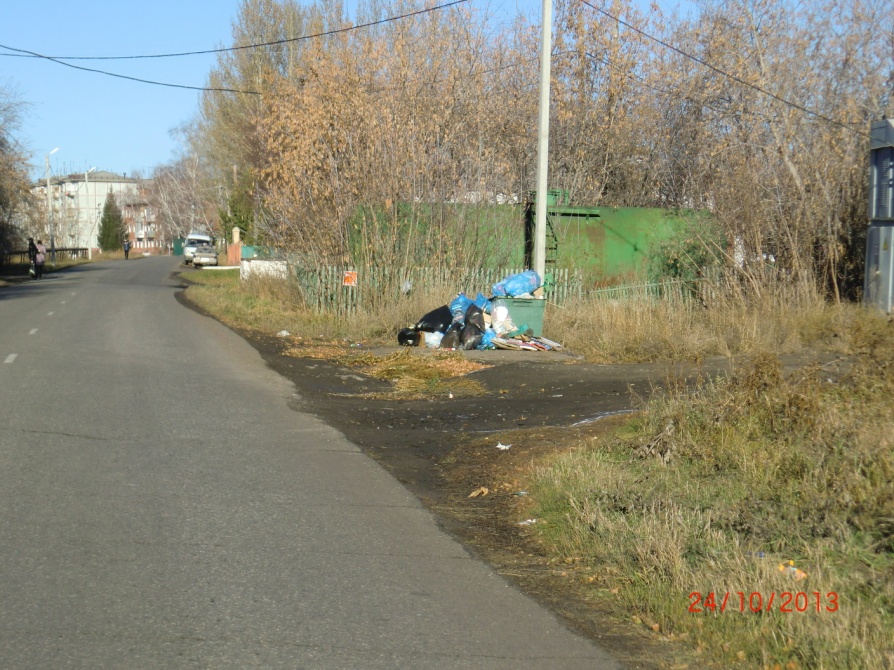 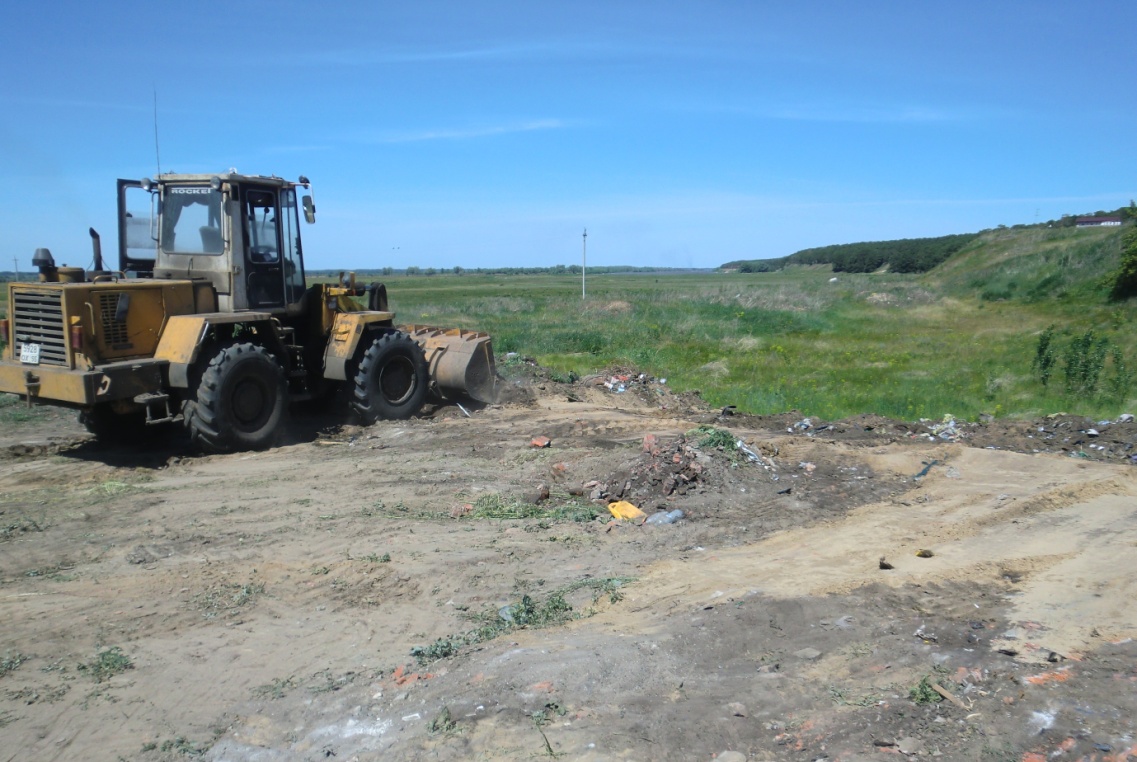 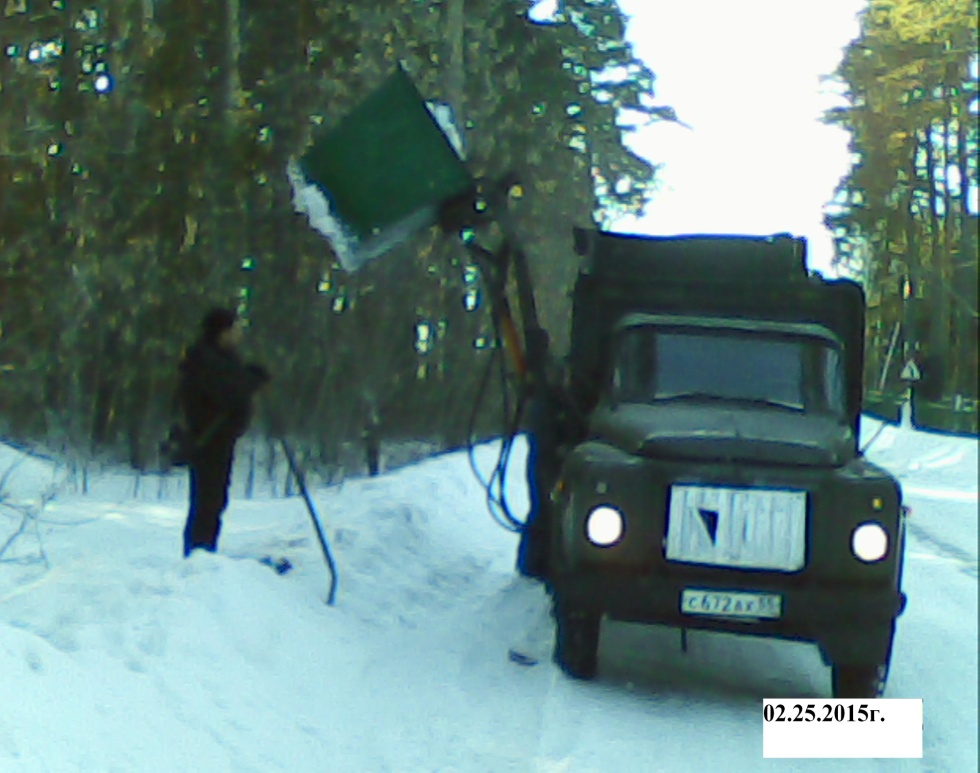 В ПЛАНАХ:- в селе Новотроицке установить  две разгрузочные водонапорные башни;- в с.Малокулачье заменить водопровод протяженностью 1,8 киллометра.-в д.п. Чернолучинский пробурить  две   скважины для обеспечения водой и  установлить дополнительно водонапорную башню в поселении. С уважением                                В.И.  Иванов   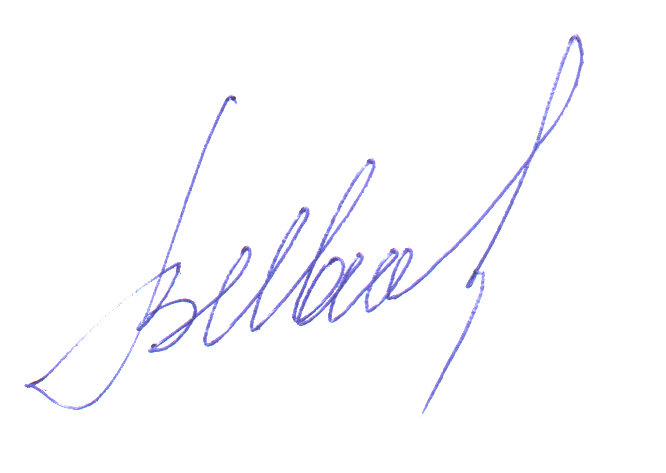 Телефон:8 3812 979-170 д.п. Чернолучинский Омского района Омской области, ул. Торговая10-Б.Поселение 2014г. тыс. руб.2014г. тыс. руб.2015г. тыс.руб.2015г. тыс.руб.Исполнение по итогам 1 полугодия 2015г. %Поселение План ФактПланФактИсполнение по итогам 1 полугодия 2015г. %Чернолучинское172,93172,93264,4899,3237,6Надеждинское 35,4635,464000,0Новотроицкое 16,4416,44500,0№п\пНаименование поселения«Праздник Севера»общекомандное место«Праздник Севера»общекомандное место«Праздник Севера»общекомандное место«Королева спорта»общекомандное место«Королева спорта»общекомандное место«Королева спорта»общекомандное место№п\пНаименование поселения2013г2014г2015г.2013г.2014г.2015г.1Чернолучинское2231122Надеждинское89812883Новотроицкое101112111212№п/пАдрес МКДГод ремонта и его стоимость, руб. Год ремонта и его стоимость, руб. Год ремонта и его стоимость, руб. Итого стоимость ремонта№п/пАдрес МКД2009г.2012г.2013г.Итого стоимость ремонта1ул. Советская, д. 5760 998,00760 998,002ул. т/б «Иртыш», д. 1261 200,00261 200,003ул. Иртышский д/о, д.182 077 649,002 077 649,004ул. Пионерская, д. 141 623 707,001 594 087,003 217 794,005ул. Пионерская, д.1377 589,001 541 214,021 918 803,026ул. Пионерская, д. 6138 437,00694 361,00832 798,007ул. Русский лес, д. 1380 020,00380 020,008ул. Русский лес, д. 2380 020,00724 918,001 104 938,009ул. Иртышский д/о, д.15540 000,00540 000,0010ул. Иртышский д/о, д.171 613 000,001 613 000,0011ул. Пионерская, д. 21 133 000,001 133 000,0012ул. Пионерская, д. 41 407 000,001 407 000,0013ул. Русский лес, д. 3307 000,00307 000,0014ул. Поселковая, д. 12385 060,00385 060,00Итого5 996 620,005 000 000,004 939 640,0215 936 260,02